О внесении изменений в муниципальную целевую  программу«Правопорядок и обеспечение безопасности жизнедеятельности населения  Городского округа «Жатай» на 2016-2018 годы»	В соответствии с Федеральным законом Российской Федерации от 06.10.2003г. N 131-ФЗ "Об общих принципах организации местного самоуправления в Российской Федерации":Внести в муниципальную целевую  программу   «Правопорядок и обеспечение безопасности жизнедеятельности населения Городского округа «Жатай» на 2016-2018 годы», утвержденную постановлением Главы №18-Г от 03.12.2015г., следующие изменения:Раздел «Объем и источники финансирования» Паспорта муниципальной целевой  программы «Правопорядок и обеспечение безопасности жизнедеятельности населения  Городского округа «Жатай» 2016-2018 годы» изложить в следующей редакции:«Бюджет ГО Жатай:         Подпрограмма 12016 год – 301,4 тыс. руб.2017 год – 4968,0 тыс. руб.2018 год – 4968,0 тыс. руб.Подпрограмма 2 2016 год – 2013,5 тыс. руб.2017 год – 2240,0 тыс. руб.2018 год – 2190,0 тыс. руб.Подпрограмма 3 2016 год – 50,0 тыс. руб.2017 год – 140,0 тыс. руб.2018 год – 140,0  тыс. руб.Подпрограмма 42016 год – 345,0 тыс. руб.2017 год – 0,0 тыс. руб.2018 год – 0,0 тыс. руб.Подпрограмма 52016 год – 119,3 тыс. руб.2017 год – 210,0 тыс. руб.2018 год – 210,0 тыс. руб.Всего по всем годам:       2016 год – 2829,2 тыс. руб.2017 год –7558,0 тыс. руб.2018 год – 7508,0 тыс. руб.Общий объем финансирования 17895,2 тыс.руб.»Приложение №1 и приложение №2 муниципальной целевой  программы   «Правопорядок и обеспечение безопасности жизнедеятельности» Городского округа «Жатай»   2016-2018 годы» изложить в соответствии с приложением №1 и приложением №2 к настоящему постановлению.Контроль за исполнением настоящего постановления возложить на заместителя Главы ОА ГО «Жатай» (Гладышева В.В.).Глава                     							А.Е. Кистенев Республика Саха (Якутия)Окружная Администрация Городского округа  "Жатай"ПОСТАНОВЛЕНИЕ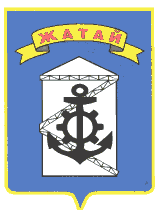 Саха θрθспyyбyлyкэтин"Жатай" Куораттаађы уокуругун Уокуруктаађы  ДьаhалтатаУУРААХ «23» марта 2017 г.   №19-Г «23» марта 2017 г.   №19-Г «23» марта 2017 г.   №19-ГПриложение №1Приложение №1к постановлению Главы ОА ГО "Жатай"  от «23» марта 2017 г.   №19-Гк постановлению Главы ОА ГО "Жатай"  от «23» марта 2017 г.   №19-ГПлан реализации муниципальной программыПлан реализации муниципальной программыПлан реализации муниципальной программыПлан реализации муниципальной программыПлан реализации муниципальной программыПлан реализации муниципальной программыПлан реализации муниципальной программыПлан реализации муниципальной программыПлан реализации муниципальной программыПлан реализации муниципальной программыПлан реализации муниципальной программыПлан реализации муниципальной программыПлан реализации муниципальной программыПлан реализации муниципальной программы(тыс. рублей)N п/пНаименование мероприятийСроки реализацииВсего финансовых средствв том числе по источникам финансированияв том числе по источникам финансированияв том числе по источникам финансированияв том числе по источникам финансированияОтветственный исполнительN п/пНаименование мероприятийСроки реализацииВсего финансовых средствФедеральный бюджетБюджет РС(Я)Бюджет                             ГО "Жатай"Внебюджетные источникиОтветственный исполнитель123456789Подпрограмма №1 ПравопорядокПодпрограмма №1 ПравопорядокПодпрограмма №1 ПравопорядокПодпрограмма №1 ПравопорядокПодпрограмма №1 ПравопорядокПодпрограмма №1 ПравопорядокПодпрограмма №1 ПравопорядокПодпрограмма №1 ПравопорядокПодпрограмма №1 ПравопорядокN.1Координация действий субъектов профилактики по укреплению правопорядка и безопасности2016-2018не требуетсяЗаместитель Главы ГО "Жатай" по ЖКХN.2Оказание семьям и детям, находящимся в трудной жизненной ситуации социальных услуг (педагогических, психологических, финансовых, бытовых, медицинских)100100Окружная администрация ГО Жатай;Жатайский филиал ГУ «Республиканский социально-реабилитационный Центр для несовершеннолетних2016002017505020185050N.3Содержание Единой дежурно-диспетчерской службы ГО "Жатай"2016-201865096509Окружная администрация ГО Жатай;201600201732923292201832173217N. 4Содержание административной комиссии2016-201818571857Окружная администрация ГО Жатай;20160020178918912018966966N. 5Закупка агитационного материала, для раздачи школьникам во время проведения тематических уроков 2016-20183030Окружная администрация ГО Жатай;2016002017151520181515N. 6Антитеррористические  мероприятия в образовательных учреждениях2016-2018200200Образовательные учреждения ГО «Жатай»20160020171001002018100100N. 7Премирование сотрудников ДНД за выполнение работ по патрулированию совместно с участновым в вечернее, ночное время, праздничные и выходные дни на центральной площади, набережной Ленских речников2016-2018357,1357,1Окружная администрация ГО Жатай;2016117,1117,120171201202018120120N. 8установка камер АПК"Безопасный город"2016-20181184,31184,3Окружная администрация ГО Жатай; МУП "Импульс"2016184,3184,320175005002018500500ИТОГО10237,410237,4Подрограмма II Обеспечение пожарной безопасностиПодрограмма II Обеспечение пожарной безопасностиПодрограмма II Обеспечение пожарной безопасностиПодрограмма II Обеспечение пожарной безопасностиПодрограмма II Обеспечение пожарной безопасностиПодрограмма II Обеспечение пожарной безопасностиПодрограмма II Обеспечение пожарной безопасностиПодрограмма II Обеспечение пожарной безопасностиN. 9Выкос сухой травы на пустырях и заброшенных участках., вдоль обочин дорог2016-2018100100Предприятия и учреждения ГО «Жатай»2016002017505020185050N. 10Устройство и обновление информационных стендов по пожарной безопасности, путей эвакуации2016-2018128,5128,5Окружная администрация ГО Жатай;201678,578,5201750502018N. 11Содержание системы противопожарной сигнализации2016-20188080Окружная администрация ГО Жатай;2016002017404020184040N. 12Замена пожарных гидрантов2016-2018200200МУП «Жатайтеплосеть»20160020171001002018100100N. 13Обеспечение противопожарных проездов2016-201814351435Окружная администрация ГО Жатай;201643543520175005002018500500N. 14Противопожарные мероприятия в образовательных учреждениях ГО «Жатай»2016-201845004500Образовательные учреждения ГО "Жатай"201615001500201715001500201815001500ИТОГО6443,56670Подрограмма III Обеспечение безопасности граждан на водных объектахПодрограмма III Обеспечение безопасности граждан на водных объектахПодрограмма III Обеспечение безопасности граждан на водных объектахПодрограмма III Обеспечение безопасности граждан на водных объектахПодрограмма III Обеспечение безопасности граждан на водных объектахПодрограмма III Обеспечение безопасности граждан на водных объектахПодрограмма III Обеспечение безопасности граждан на водных объектахПодрограмма III Обеспечение безопасности граждан на водных объектахN. 15Количество материалов по безопасности людей на водных объектах, размещенных в СМИ2016-2018не требуетсяне требуетсяОкружная администрация ГО Жатай; МУП "Импульс"201620172018N. 16Тиражирование и распространение информационных материалов о безопасности людей на водных объектах2016-20182020Окружная администрация ГО Жатай;2016002017101020181010N. 17Покупка и установка информационных табличек «Осторожно тонкий лед»2016-20184040Окружная администрация ГО Жатай;2016002017202020182020N. 18Покупка и установка информационных табличек «Купаться запрещено»2016-20182020Окружная администрация ГО Жатай;2016002017101020181010N. 19Проведение крещенской купели 2016-2018250250Окружная администрация ГО Жатай; 2016505020171001002018100100ИТОГО330330Подрограмма IV Повышение безопасности дорожного движенияПодрограмма IV Повышение безопасности дорожного движенияПодрограмма IV Повышение безопасности дорожного движенияПодрограмма IV Повышение безопасности дорожного движенияПодрограмма IV Повышение безопасности дорожного движенияПодрограмма IV Повышение безопасности дорожного движенияПодрограмма IV Повышение безопасности дорожного движенияПодрограмма IV Повышение безопасности дорожного движенияN. 20Модернизация нерегулируемых пешеходных переходов возле образовательных учреждений (Школы, детские сады)2016345345Окружная администрация ГО Жатай;2016345345201700201800N. 21Выпуск наглядной агитации по безопасности дорожного движения (плакаты для детских учреждений,  плакаты и листовки для различных категорий участников дорожного движения, календари, буклеты, значки)2016-201800201600201700201800N. 22Оснащение системами автоматического контроля и выявления нарушений Правил дорожного движения улично-дорожной сети2016-201800201600201700201800N. 23Изготовление и распространение световозвращающих  приспособлений в среде дошкольников и учащихся младших классов образовательных учреждений2016-201800201600201700201800ИТОГО345345Подпрограмма V «Противодействие злоупотреблению наркотиками и психотропными веществами и их незаконному обороту на территории городского округа «Жатай»»Подпрограмма V «Противодействие злоупотреблению наркотиками и психотропными веществами и их незаконному обороту на территории городского округа «Жатай»»Подпрограмма V «Противодействие злоупотреблению наркотиками и психотропными веществами и их незаконному обороту на территории городского округа «Жатай»»Подпрограмма V «Противодействие злоупотреблению наркотиками и психотропными веществами и их незаконному обороту на территории городского округа «Жатай»»Подпрограмма V «Противодействие злоупотреблению наркотиками и психотропными веществами и их незаконному обороту на территории городского округа «Жатай»»Подпрограмма V «Противодействие злоупотреблению наркотиками и психотропными веществами и их незаконному обороту на территории городского округа «Жатай»»Подпрограмма V «Противодействие злоупотреблению наркотиками и психотропными веществами и их незаконному обороту на территории городского округа «Жатай»»Подпрограмма V «Противодействие злоупотреблению наркотиками и психотропными веществами и их незаконному обороту на территории городского округа «Жатай»»N. 24Поддержка проектов, направленных на профилактику злоупотребления наркотиками и психотропными веществами 2016-20186262Окружная администрация ГО Жатай;2016222017303020183030N. 25Проведение поселковых, комплексных оздоровительных, физкультурно-спортивных и агитационно-пропагандистских мероприятий с привлечением специалистов различных направлений, с целью пропаганды здорового образа жизни2016-2018200200Окружная администрация ГО Жатай;20160020171001002018100100N. 26Проведение в образовательных учреждениях различных викторин, вечеров, выставок на тему: «Мир без наркотиков!» и т.п., бесед с привлечением специалистов, осуществление антинаркотического просвещения во время учебных занятий2016-2018177,3177,3Окружная администрация ГО Жатай;2016117,3117,32017303020183030N. 27Комплектация образовательных учреждений различными наглядными пособиями, методической литературой2016-2018100100Окружная администрация ГО Жатай;2016002017505020185050ИТОГО539,3539,3Приложение №2к постановлению Главы ОА ГО "Жатай"Приложение №2к постановлению Главы ОА ГО "Жатай"Приложение №2к постановлению Главы ОА ГО "Жатай"от «23» марта 2017 г.   №19-Гот «23» марта 2017 г.   №19-Гот «23» марта 2017 г.   №19-Гот «23» марта 2017 г.   №19-Гот «23» марта 2017 г.   №19-Гот «23» марта 2017 г.   №19-Г
 Сведения о показателях (индикаторах) муниципальной программы
 Сведения о показателях (индикаторах) муниципальной программы
 Сведения о показателях (индикаторах) муниципальной программы
 Сведения о показателях (индикаторах) муниципальной программы
 Сведения о показателях (индикаторах) муниципальной программы
 Сведения о показателях (индикаторах) муниципальной программы
 Сведения о показателях (индикаторах) муниципальной программы
 Сведения о показателях (индикаторах) муниципальной программы
 Сведения о показателях (индикаторах) муниципальной программы
 Сведения о показателях (индикаторах) муниципальной программы
 Сведения о показателях (индикаторах) муниципальной программы
 Сведения о показателях (индикаторах) муниципальной программы
 Сведения о показателях (индикаторах) муниципальной программы
 Сведения о показателях (индикаторах) муниципальной программы
 Сведения о показателях (индикаторах) муниципальной программы
 Сведения о показателях (индикаторах) муниципальной программы
 Сведения о показателях (индикаторах) муниципальной программы
 Сведения о показателях (индикаторах) муниципальной программы
 Сведения о показателях (индикаторах) муниципальной программы
 Сведения о показателях (индикаторах) муниципальной программыNНаименование показателя (индикатора)Единица измеренияРасчет показателя (индикатора)Значение показателей (индикаторов)Значение показателей (индикаторов)Значение показателей (индикаторов)Значение показателей (индикаторов)Значение показателей (индикаторов)Значение показателей (индикаторов)Значение показателей (индикаторов)Значение показателей (индикаторов)Значение показателей (индикаторов)Значение показателей (индикаторов)Значение показателей (индикаторов)Значение показателей (индикаторов)NНаименование показателя (индикатора)Единица измеренияРасчет показателя (индикатора)201620162016201620172017201720172018201820182018NНаименование показателя (индикатора)Единица измеренияРасчет показателя (индикатора)I кварталII кварталIII кварталIV кварталI кварталII кварталIII кварталIV кварталI кварталII кварталIII кварталIV квартал12341011121314151617181920211Оказание семьям и детям, находящимся в трудной жизненной ситуации социальных услуг (педагогических, психологических, финансовых, бытовых, медицинских)ед.2222Закупка агитационного материала, для раздачи школьникам во время проведения тематических уроков шт1001003Премирование сотрудников ДНД за выполнение работ по патрулированию совместно с участновым в вечернее, ночное время, праздничные и выходные дни на центральной площади, набережной Ленских речниковчел2222222222224установка камер АПК"Безопасный город"ед3225Выкос сухой травы на пустырях и заброшенных участках., вдоль обочин дорогкв.м1003001003006Устройство и обновление информационных стендов по пожарной безопасности, путей эвакуациишт.11227Замена пожарных гидрантовед118Обеспечение противопожарных проездовед2229Количество материалов по безопасности людей на водных объектах, размещенных в СМИед53232310Тиражирование и распространение информационных материалов о безопасности людей на водных объектахшт.1615050505011Покупка и установка информационных табличек «Осторожно тонкий лед»шт55512Покупка и установка информационных табличек «Купаться запрещено»шт5513Проведение крещенской купели ед11114Модернизация нерегулируемых пешеходных переходов возле образовательных учреждений (Школы, детские сады)шт215Поддержка проектов, направленных на профилактику злоупотребления наркотиками и психотропными веществами шт.2216Проведение поселковых, комплексных оздоровительных, физкультурно-спортивных и агитационно-пропагандистских мероприятий с привлечением специалистов различных направлений, с целью пропаганды здорового образа жизниед11117Проведение в образовательных учреждениях различных викторин, вечеров, выставок на тему: «Мир без наркотиков!» и т.п., бесед с привлечением специалистов, осуществление антинаркотического просвещения во время учебных занятийед11118Комплектация образовательных учреждений различными наглядными пособиями, методической литературойед22